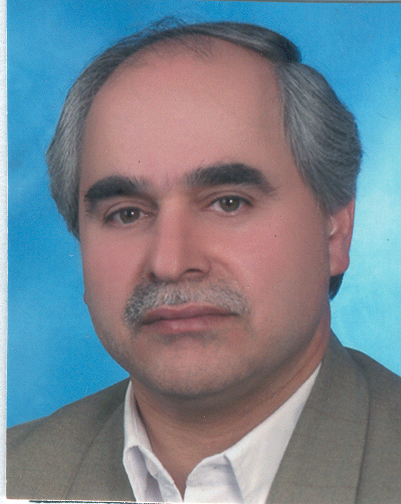 استاد دانشکده دامپزشکی- دانشگاه تهرانسیدمهدی قمصریگروه جراحی و رادیولوژیتلفن دفتر:  +98 (21)پست الکترونیکی: ghamsari@ut.ac.irتحصیلاتPh.D ,1375,جراحی دامپزشکی,دانشگاه گیفو
دکتری عمومی,1364,دامپزشکی,دانشگاه تهران 
زمینههای تخصصیو حرفهایسوابق کاري و فعالیت های اجراییعضو پیوسته فرهنگستان علوم جمهوری اسلامی ایران-(از 1402)
عضو کمیته تخصصی اداره کل بورس و اعزام دانشجویان وزارت علوم، تحقیقات و فناوری-(1402-1404)
عضو کارگروه بررسی صلاحیت عمومی مشترک فرهنگستانها-(1401-1403)
عضویت هییت ممیزه دانشگاه آزاد اسلامی-(1401-1403)
عضو شورای سیاستگذاری و نوآوری آموزشی دانشگاه-(1400-1403)
نماینده هیات اجرائی جذب در کارگروه بررسی توانایی علمی دانشکدگان فنی-(1400-1403)
رئیس کمیته سازمانی اخلاق در پژوهشهای زیست پزشکی دامپزشکی-(1400-1403)
عضو کمیته ملی راهبری آموزش و توسعه مهارت دامپزشکی-(از 1399)
عضو شورای انضباطی تجدید نظر دانشجویان دانشگاه-(1398-1400)
عضو کارگروه بررسی صلاحیت عمومی دانشگاه تهران-(1398-1400)
عضو هیات علمی کارگروه بررسی بند 6 ماده یک آیین نامه ارتقای اعضای هیات علمی دانشگاه تهران-(1397-1399)
نماینده هیات اجرایی جذب اعضای هیات علمی دانشگاه در کارگروه صلاحیت علمی پردیس دانشکدههای فنی-(1396-1399)
عضو هیات ممیزه دانشگاه تهران-(1396-1398)
عضو گروه تخصصی علوم درمانگاهی شورای عالی برنامه ریزی وزارت علوم، تحقیقات و فناوری-(1396-1398)
عضو وابسته گروه دامپزشکی فرهنگستان علوم جمهوری اسلامی ایران-(از 1395)
عضو کارگروه علوم دامی، دامپزشکی و شیلات صنودق حمایت از پژوهشگران و فناوران کشور وابسته به معاونت علمی و فناوری ریاست جمهوری-(از 1394)
عضو شورای برنامه ریزی دانشگاه-(1394-1397)
عضو هیات اجرائی جذب دانشگاه تهران-(1393-1397)
حکم ارتقا به مرتبه استادی-(از 1390)
عضو منتخب شورای مرکزی نظام دامپزشکی کشور-(از 1389)
فعالیت های علمیمقالات- Large colon volvulus due to meconium impaction in a neonatal foal: a case report. Azari Omid, Ghamsari Seyed Mahdi, Roustaei ali, Koohestani omid, Hassani Ahad (2024)., IRANIAN JOURNAL OF VETERINARY SCIENCE AND TECHNOLOGY, 16(34).

- Histological observations on aural fibrosarcoma in a Holstein cow. Shokrpoor Sara, Gorjidooz Morteza, Azizi Peyman, Ghamsari Seyed Mahdi (2023)., Veterinary Medicine and Science, 9(3).

- Acute Equine Colic due to the Diaphragmatic Hernia: Two Cases. Ghamsari Seyed Mahdi, Saberi Afshar Feraydon, Bashiri Ali Reza, Azizi Peyman, Azari Omid (2023)., IRANIAN JOURNAL OF VETERINARY SURGERY, 18(1), 78-83.

- Saving zone of stasis in burn wounds by nanoliposomal            <scp>Mg‐ATP</scp>. Hayai Farzad, Ghamsari Seyed Mahdi, Dehghan Mohammad Mehdi, Taghipour Hamid (2022)., WOUND REPAIR AND REGENERATION, 30(5), 1-12.

- ارزیابی بیان ژن‌های مربوط به کلاژن‌های تیپ 1 و 3 در زخم باز التیام یافته اندام حرکتی اسب با استفاده از سلول‌های بنیادی خودی مشتق از بافت چربی و مقایسه آن با سلول‌های بنیادی مشتق از مغز استخوان. ملکشاهی نژاد محمد مهدی, قمصری سیدمهدی, دهقان محمدمهدی, نیکبخت بروجنی غلامرضا, ایزدی سیدصدرا (1400)., مجله تحقیقات دامپزشکی, 76(4), 450-458.

- طب بازساختی و بعضی از کاربردهای آن در دامپزشکی. قمصری سیدمهدی (1398)., نامه فرهنگستان-فرهنگستان زبان و ادب فارسی, دوره جدید- زمستان(6).

- مطالعه بالینی همزمانی دو رخداد کف نازک و زخم بافت شاخی ناحیه پاشنه در تلیسه های تازه زا. بشیری دزفولی علی, قمصری سیدمهدی, نوروزیان ایرج (1398)., مجله تحقیقات دامپزشکی, 74(4), 514-521.

- Evaluation of the Effects of Adipose Derived Mesenchymal Stem Cells Cultured on Decellularized Amniotic Membrane in Wound Healing of Distal Part of the Limbs in Horse. Khashjoori Basem Kazem, Ghamsari Seyed Mahdi, Dehghan Mohammad Mehdi, Farzad-mohajeri Saeed, Ghorbani, Hoseen, Golshahi Hananeh (2019)., Iranian Journal of Veterinary Medicine, 13(1), 11-25.

- The impact of slaughtering methods on physicochemical characterization of sheep myoglobin. Hosseini Elnaz, Sattari Roghaeh, Ariaeenejad Shohreh, Salami Maryam, Emam Jomeh Zahra, Fotouhi Leyla, Pour Sasan Najmeh, Sheibani Nader, Ghamsari Seyed Mahdi, Moosavi Movahhedi Ali Akbar (2019)., Journal of the Iranian Chemical Society, 16(2), 315-324.

- شیوه های  مختلف مدیریت زخم. دانش ملیکا, ادیب هاشمی فرج اله, قمصری سیدمهدی (1397)., التیام- انجمن جراحی دامپزشکی ایران, 5(2), 40-55.

- کاربرد سلولهای بنیادی و مهندسی بافت در مدیریت زخم.  سعید فرزادمهاجری, قمصری سیدمهدی (1397)., التیام- انجمن جراحی دامپزشکی ایران, 5(2).

- Evaluation of low level laser effects on epidural anesthesia in horse. Ghazaleh Nooshin, Sharifi Davoud, Ghamsari Seyed Mahdi, Mokmeli Soheilah, Rassouli Ali (2018)., IRANIAN JOURNAL OF VETERINARY SURGERY, 13(1), 47-53.

- Effects of carbomer 940 hydrogel on burn wounds: an in vitro and in vivo study. Hayai Farzad, Ghamsari Seyed Mahdi, Dehghan Mohammad Mehdi, Oryan Ahmad (2018)., JOURNAL OF DERMATOLOGICAL TREATMENT, 29(5), 1-22.

- Determination of reference values for intraocular pressure and Schirmer tear test results in clinically normal domestic donkeys (            Equus asinus            ).  lمسعود سلک غفاری, Sabzevari Amin, Ghamsari Seyed Mahdi, Shad Hossein (2017)., VETERINARY RECORD, 181(21), 565-565.

- Effects of Intravenous Detomidine on Schirmer Tear Test Results in Clinically Normal Horses.  مسعود سلک غفاری, Brooks Denis E., Sabzevari Amir, Ghamsari Seyed Mahdi, Mansoorlakooraj Hamed, Shad Hosein (2017)., JOURNAL OF EQUINE VETERINARY SCIENCE, 55(1), 97-99.

- Carbomer 940 Hydrogel Enhances Capillary Blood Flow and Tissue Viability in a Skin Burn Wound. Hayati Farzad, Ghamsari Seyed Mahdi, Tavasouli Abbas, Azizzadeh Mohammad (2016)., IRANIAN JOURNAL OF VETERINARY SURGERY, 11(1), 29-36.

- مطالعه مقایسه ای منحنی رشد فیبروبلاستهای جدا شده از پوست نواحی اندام حرکتی و گردن اسب.  محمدرضا آقچه لو, قمصری سیدمهدی, دهقان محمدمهدی, سعادتی داریوش (1394)., مجله تحقیقات دامپزشکی, 70(4), 403-410.

- Effect of N-acetyl-L-Cystein on postoperative intrabdominal adhesion in large animal model. Pourreza Behzad, Ghamsari Seyed Mahdi, Sasani Farhangh, Adib Hashemi Farajallah, Mansoor Lakooraj Hamed (2015)., IRANIAN JOURNAL OF VETERINARY SURGERY, 10(2), 1-10.

- Cultured Equine Autologous Keratinocytes on Collagen Membrane for Limb Wound Healing. Ghamsari Seyed Mahdi, Aghchelou Mohammad Reza, Dehghan Mohammad Mehdi, Ashrafi Helan Javad, Sanchooli Ali (2014)., IRANIAN JOURNAL OF VETERINARY SURGERY, 9(2), 17-26.

- Equine Bone Marrow Derived Mesenchymal Stem Cells: Isolation and Multilineage Differentiation. Azad Elnaz, Adib Hashemi Farajallah, Dehghan Mohammad Mehdi, Ghamsari Seyed Mahdi, Sedaghat Reza, Nassiri Seyed Mahdi, Abbasnia Pegah (2014)., IRANIAN JOURNAL OF VETERINARY SURGERY, 9(1), 45-52.

- Effects of Platelet Rich Plasma (PRP) and Platelet Rich Growth Factor (PRGF) on the Wound Healing of Distal Part of Limbs in Horses. Moradi Omid, Ghamsari Seyed Mahdi, Dehghan Mohammad Mehdi, Sedaghat Reza, Akbarein Hesameddin (2013)., IRANIAN JOURNAL OF VETERINARY SURGERY, 8(1), 41-48.

- A retrospective analysis of left dorsal displacement of the large colon in a tropical horse. Sasani Farhangh, Javanbakht Javad, Ghamsari Seyed Mahdi, Aqghamohammad Hassan Mehdi, Bashiri Samira (2012)., Asian Pacific Journal of Tropical Biomedicine, 1(1), 1-4.

- Growth characteristics of fibroblasts isolated from the body and limb of the Caspian miniature horse and the effect of hydrocortisone in vitro - -.  Omid Azari,  Ladan Emadi, Ghamsari Seyed Mahdi, Dehghan Mohammad Mehdi,  Mohammad Karamouzian (2012)., Comparative Clinical Pathology, 21(3), 315-320.

- Lameness scoring system using force plates artificial intelligence. Ghidary S Shiry, Ghamsari Seyed Mahdi, Nowrouzian Iraj, Shiri S (2012)., VETERINARY RECORD, 170(5), 126.

- Clinical and geometrical assessment of wound healing in thoroughbred and Caspian horses. Ghamsari Seyed Mahdi,  Omid Azari, Dehghan Mohammad Mehdi (2011)., Online Journal of Veterinary Research " OJVR", 15(3), 229-238.

- تعیین قابلیت هضم کنجاله های سویا آفتاب گردان و کلزا با استفاده از خروس بالغ سالم و سکوم برداری شده.  اکبر یعقوب فر,  علی نوری امام زاده, قمصری سیدمهدی,  کیوان کرکودی (1388)., مجله علوم کشاورزی ایران, 16(3), 95-104.

- اتصال و تکثیر سلول‌های فیبروبلاست و اتصال و تکثیر سلول‌های فیبروبلاست و کراتینوسیت اسب درون چسب فیبرین ا.  محمدرضا آقچه لو, قمصری سیدمهدی,  محمد طاهری,  سعید انصاری مجد, دهقان محمدمهدی (1386)., مجله تحقیقات دامپزشکی, 62(4), 397-391.

- بررسی خصوصیات رشد فیبروبلاستهای جدا شده از نواحی پایینی اندام حرکتی اسب نژاد تروبرد و اسبچه خزر در محیط کشت سلول.  امید آذری, قمصری سیدمهدی, دهقان محمدمهدی,  محمدرضا آقچه لو (1386)., مجله تحقیقات دامپزشکی, 62(3), 169-176.

- ارزیابی اثرات لیزر کم توان بر روی قدرت عضلانی پس از تخریش عصب سیاتیک در سگ. شریفی داود, قمصری سیدمهدی,  حمیدرضا تقوی,  علیرضا حاجی بکلو (1384)., مجله تحقیقات دامپزشکی, 60(4), 327-331.

- Effects of hydrocortisone on the growth of cultured equine fibroblasts isolated from distal aspects of the limb.  Azari O, Ghamsari Seyed Mahdi, Dehghan Mohammad Mehdi,  Aghcheloo M R (2006)., IRANIAN JOURNAL OF VETERINARY SURGERY, 1(1), 7-14.

- The sensitivities and specificities of total plasma protein and plasma fibrinogen for the diagnosis of traumatic reticuloperitonitis in cattle.  Sr Jafarzadeh, Nowrouzian Iraj, Khaki Zohreh, Ghamsari Seyed Mahdi, Adib Hashemi Farajallah (2004)., PREVENTIVE VETERINARY MEDICINE, 65(1-2), 1-7.

- Iridociliary epithelial adenoma in a sheep. Raoofi Afshin, Mardjanmehr Seyed Hossein, Ghamsari Seyed Mahdi, Abdollahpour Gholamreza (2004)., VETERINARY RECORD, 155(---), 642-641.

- ارزیابی بالینی اثرات دو روش درمان جراحی بافت گرانوله اضافی در زخمهای اندامهای حرکتی در اسب. قمصری سیدمهدی, دهقان محمدمهدی,  مهدی راعی دهقی, نوروزیان ایرج (1380)., مجله تحقیقات دامپزشکی, 56(1), 74-69.

- ارزیابی بالینی اثرات کیتین و کیتوزان بر التیام زخمهای باز اندامهای حرکتی در اسب. قمصری سیدمهدی, دهقان محمدمهدی, نوروزیان ایرج, رسولی علی (1379)., مجله تحقیقات دامپزشکی, 56(2), 1-7.

- تعیین شاخصهای اپیدمیولوژیک برای پروتئین تام پلاسما و فیبرینوژن در تشخیص بیماری تورم ضربه ای نگاری و پرده صفاق در گاو. نوروزیان ایرج, ادیب هاشمی فرج اله, قمصری سیدمهدی, کاولی مسعود, خاکی زهره, صدقی رضا (1371)., مجله تحقیقات دامپزشکی, 46(3و4), 81-97.

کنفرانس ها- ارزیابی هیستوپاتولوژیک اثرات استفاده از  در التیان زخمهای باز ناحیه انتهایی اندام حرکتی در اسب. ملائی زهرا, قمصری سیدمهدی, ساری محمدمهدی, امنیان فر حسین, شاد حسین (1401)., ششمین کنفرانس ملی نوآوری در کشاورزی، علوم دامی و دامپزشکی, 28-28 شهریور, تهران, ایران.

- گزارش یک مورد جراحی تومور سینوس فک بالا در اسب 12 ساله نژاد KWPN. قمصری سیدمهدی, دهقان محمدمهدی, عزیزی پیمان, ملایی زهرا, ساری محمدمهدی, شاهمیرزاد علیرضا (1401)., ششمین کنفرانس ملی نوآوری در کشاورزی، علوم دامی و دامپزشکی, 28-28 شهریور, تهران, ایران.

- شکستگی ضربه ای استخوان حدقه چشم در یک راس مادیان. قمصری سیدمهدی, عزیزی پیمان, شاهمیرزاد علیرضا, بهفر ارمغان (1401)., پانزدهمین سمپوزیوم جراحی دامپزشکی، بیهوشی و تصویر برداری تشخیصی, 26-28 خرداد, تهران, ایران.

- برداشت یک طرفی تخمدان به دلیل تومور سلولهای گرانولوزا در مادیان (3 مورد). قمصری سیدمهدی, عزیزی پیمان, شاهمیرزاد علیرضا, بهفر ارمغان, شاد حسین (1401)., پانزدهمین سمپوزیوم جراحی دامپزشکی، بیهوشی و تصویر برداری تشخیصی, 26-28 خرداد, تهران, ایران.

- بررسی نتایج ترمیم جراحی پارگی رکتوواژینال در 12راس ادیان. قمصری سیدمهدی, آذری امید, شاهمیرزاد علیرضا, مولایی محمد مهدی, رضایی افخم سارا, شاد حسین (1401)., پانزدهمین سمپوزیوم جراحی دامپزشکی، بیهوشی و تصویر برداری تشخیصی, 26-28 خرداد, تهران, ایران.

- ترمیم پارگی سرویکس در یک راس مادیان عرب 10 ساله. قمصری سیدمهدی, آذری امید, شاهمیرزاد علیرضا, فلاح امیرحسین, محمدزاده اکبری علیرضا, شاد حسین (1401)., پانزدهمین سمپوزیوم جراحی دامپزشکی، بیهوشی و تصویر برداری تشخیصی, 26-28 خرداد, تهران, ایران.

- پیچخوردگی رحم در مادیان (4 مورد). قمصری سیدمهدی, شاهمیرزاد علیرضا, عزیزی پیمان, صوفی زاده پرهام, محبی مهیار, شاد حسین (1401)., پانزدهمین سمپوزیوم جراحی دامپزشکی، بیهوشی و تصویر برداری تشخیصی, 26-28 خرداد, تهران, ایران.

- توده مدفوعی در کولون عرضی در یک راس سیلمی عرب. قمصری سیدمهدی, عزیزی پیمان, شاهمیرزاد علیرضا, همتی امین, بهفر ارمغان (1401)., پانزدهمین سمپوزیوم جراحی دامپزشکی، بیهوشی و تصویر برداری تشخیصی, 26-28 خرداد, تهران, ایران.

- A case report of cesarean section in deer with dysticia. Ghamsari Seyed Mahdi, Azari Omid, محمدی جوزانی علی, Fallah Mohammad Ali, [] [] (2022)., Th 6th international veterinary surgery symposium, 16-18 July, Tehran, Iran.

- Aural Fibrosarcoma in a Holstein cow: Surgical and Microscopical Study. Ghamsari Seyed Mahdi, Shokrpoor Sara, Gorjidooz Morteza, عزیزی پیمان, [] [] (2022)., the 6th international symposium veterinary surgery, 16-18 July, Tehran, Iran.

- Surgery Of A Bladder Rupture In A 3-Day-Old Colt: Case Report. Ghamsari Seyed Mahdi, Azari Omid, [] [], Soufizadeh Parham, Mohebbi Mahyar, صفاری حسین (2022)., Th 6th international veterinary surgery symposium, 16-18 July, Tehran, Iran.

- Cryosurgical Treatment Of An Axillary Sarcoid In Horse. Ghamsari Seyed Mahdi, Azari Omid, [] [], [] [], [] [], شاد حسین (2022)., Th 6th international veterinary surgery symposium, 16-18 July, Tehran, Iran.

- درمان کیست یک طرفه در سینوس پارنازال با تکنیک فلپ استخوانی مگزیلاری در یک راس کره اسب: کزارش بالینی موردی. قمصری سیدمهدی, دهقان محمدمهدی, عزیزی پیمان, شاهمیرزاد علیرضا, توکلی امیر, ابراهیمی الهام (1400)., پنجمین کنگره ملی بهداشت و بیماریهای اسب, 23-24 آبان, کرمان, ایران.

- گزارش دو مورد استفاده از متیل مت آکریلات در حفره آلوئولی دندان پیش آسیا در اسب. قمصری سیدمهدی, دهقان محمدمهدی, عزیزی پیمان, شاد حسین, صوفی زاده پرهام, بهفر ارمغان (1400)., پنجمین کنگره ملی بهداشت و بیماریهای اسب, 23-24 آبان, کرمان, ایران.

- گزارش یک مورد کولیک حاد متعاقب به دام افتادن کولونها در حلقه فتق دیافراگمی در اسب. قمصری سیدمهدی, آذری امید, عزیزی پیمان, محمدی علی, بهفر ارمغان, شاد حسین (1400)., پنجمین کنگره ملی بهداشت و بیماریهای اسب, 23-24 آبان, کرمان, ایران.

- یورترپلاستی  (Urethroplasty) در مادیان، روشها و چالشها. قمصری سیدمهدی (1400)., پنجمین کنگره ملی بهداشت و بیماریهای اسب, 23-24 آبان, کرمان, ایران.

- گزارش یک مورد برداشت تومور سارکوئید نوع فیبروپلاستیک در قاعده قضیب یک نریان عرب. قمصری سیدمهدی, عزیزی پیمان, شاد حسین, بهفر ارمغان, صوفی زاده پرهام (1400)., پنجمین کنگره ملی بهداشت و بیماریهای اسب, 23-24 آبان.

- Making a 3D model for the cleft palate in a horse. Zehtabvar Omid, Ghamsari Seyed Mahdi, Vajhi Ali Reza, khalilzade elnaz, Borghaeie Sayed Fakhrodin (2021)., 2nd  National Conference on New Biological Findings, 9-10 March, Tehran, Iran.

- درمان موفق کولیک ناشی از Sand impaction در یک راس سیلمی فریزین. بشیری علیرضا, قمصری سیدمهدی, ادیب هاشمی فرج اله, وهار محسن, شاد حسین,  علی خزایی فر (1398)., چهاردهمین سمپوزیوم ملی جراحی، بیهوشی و تصویربرداری تشخیصی دامپزشکی, 10-12 فروردین, شهرکرد, ایران.

- Partial Phallectomy in a KWPN Horse. Ghamsari Seyed Mahdi (2019)., The 5th International Congress of Large Animal Practitioners (ICLAP), 23-24 January, Tehran, Iran.

- A Case Report of Teat Fistula in a Lactating Mare. Ghamsari Seyed Mahdi, Ezadi Rihaneh, Shabazi Vahid, Shad Hossein (2019)., The 5th International Congress of Large Animal Practitioners (ICLAP), 23-24 January, Tehran, Iran.

- طب بازساختی و بعضی از کاربردهای آن در دامپزشکی. قمصری سیدمهدی (1396)., دهمین گردهمایی دامپزشکان علوم بالینی ایران, 24-26 دی, کرمان, ایران.

- A case report of obstruction colic with mesenteric hernia in a horse. Ghamsari Seyed Mahdi, Rafiei Yashar, Teimorifard Reza, Shabazi Vahid, Shad Hossein (2017)., The 5th International Veterinary Surgery Congress, 5-7 December, Tehran, Iran.

- یافته های التراسونوگرافی در یک راس اسب مبتلا به کولیک. شامحمدی پوریا, مسعودی فرد مجید, قمصری سیدمهدی, صابری افشار فریدون, کاشی یارندی محمد (1396)., دومین کنگره طب حیوانات همراه, 11-13 شهریور, تهران, ایران.

- Clinical evaluation of PRP effects on wound healing of claw lesions in dairy cows. Taiyari Hossein, Ghamsari Seyed Mahdi, Dehghan Mohammad Mehdi, Nowrouzian Iraj, Shad Hosein (2017)., ICLAP 2017, 8-9 February, Tehran, Iran.

- Equine Colic due to sand impaction of the ventral left colon in two Arabian stallions. Bashiri Alireza, Ghamsari Seyed Mahdi, Javadi Seyed Reza (2017)., ICLAP 2017, 8-9 February, Tehran, Iran.

- A Report of rumen canulation in the dromedary camels. Bashiri Alireza, Ghamsari Seyed Mahdi, Javadi Seyed Reza, Shad Hosein (2017)., ICLAP 2017, 8-9 February, Tehran, Iran.

- درمان عارضه تیمپانی دو طرفه جیبهای حلقی در یک راس کره اسب نژاد عرب با روش جراحی غیر تهاجمی با استفاده از دستگاه آندوسکوپ و پوشش دهنده عروقی لیگاشور و مقایسه آن با سایر روشهای جراحی. قمصری سیدمهدی, پدرام میرسپهر, بنگش محمدیاسان, شاد حسین (1395)., دوازدهمین همایش جراحی، بیهوشی و تصویربرداری تشخیصی دامپزشکی ایران, 13-15 شهریور, ارومیه, ایران.

- اهمیت و نقش سرپستانک در سلامت گاو شیری و اقتصاد دامپروری و مدیریت جراحات آن. قمصری سیدمهدی (1395)., نوزدهیمن کنگره دامپزشکی ایران, 6-8 فروردین, تهران, ایران.

- درمان موفق فلجی حنجره با استفاده از روش جراحی لارینگوپلاستی در یک سیلمی نزاد اولدنبرگ. قمصری سیدمهدی, صابری افشار فریدون, بشیری علیرضا, بنگش محمد یاسان (1394)., سومین کنگره ملی بهداشت و بیمارهای اسب, 9-11 فروردین, شیراز, ایران.

- مقایسه بالینی داروی ژل سم سولکا و بتادین شکر در درمان عفونت جسم قورباغه ای سم اسب. صابری افشار فریدون, قمصری سیدمهدی, ترکی باغبادرانی احسان, عباد محمد رضا, شاد حسین (1394)., سومین کنگره ملی بهداشت و بیمارهای اسب, 9-11 فروردین, شیراز, ایران.

- Clinical and histomorphological  study of  invasive digital dermatitis toward the corium of heel and sole in dairy cows. Memarian Parviz, Nowrouzian Iraj, Ghamsari Seyed Mahdi (2013)., The 2nd  International Congress  of  Large  Animal Practitioners (ICLAP), 27-28 February, Tehran, Iran.

- گزارش یک مورد ولولوس در روده اسب. ساسانی فرهنگ, قمصری سیدمهدی, بشیری سمیرا, گلچین دیبا (1391)., دومین کنگره ملی علوم آزمایشگاهی دامپزشکی, 22-23 آبان, ایران.

- clinical and pathological study of healing effects of Theranekron and comparison between infectious and noninfectious wounds in horses. Adib Hashemi Farajallah, نیک طره نارگل, Nowrouzian Iraj, Ghamsari Seyed Mahdi (2011)., 3th international symposium of veterinary surgery, 25-28 April, Kish Island, Iran.

- Lameness detection using force plates and artificial intelligence. Mokaram S, Ghamsari Seyed Mahdi, Nowrouzian Iraj, Ghs Mokaram Ghotoorchi (2011)., 3rd International Symposium  of  Veterinary Surgery, 25-28 April, Kish, Iran.

- Unilateral iris atrophy in a donkey: A case report. A Sabzervari, Selk Ghafari M, Ghamsari Seyed Mahdi, H Shad (2011)., The 1st International Congress of  Large Animal Practitioners, 23-24 February, Tehran, Iran.

- Application of stem cells in equine distal limb wound healing. sina farzad, Ghamsari Seyed Mahdi (2011)., The 1st International Congress of  Large Animal Practitioners, 23-24 February, Tehran, Iran.

- تورم فیستولی (غارگونه) رودهها و درگیری آکتینوباسیلوز مانند غبغب همراه با عفونت  Bacillus Caogulance در گاو. تقی پوربازرگانی تقی, زهرائی صالحی تقی, خرمالی محمود, اشرافی ایرج, قمصری سیدمهدی, فغانی زاده غلامحسین, صفی نیا ا (1389)., شانزدهمین کنگره دامپزشکی, 7-9 فروردین, تهران, ایران.

- گزارش رخداد سرطان سلولهای خاردار در پوست پلک پائین در یک راس اسب. اشرفی هلان جواد, قمصری سیدمهدی, رضاقلی زاده رضا,  آقا محمدی محجوب, رضایی زهرا (1389)., شانزدهمین کنگره دامپزشکی ایران, 7-9 فروردین, تهران, ایران.

- مروری بر مفاهیم و روشهای جدید التیام زخم. قمصری سیدمهدی, مرادی امید (1388)., هشتمین سمپوزیوم جراحی بیهموشی و رادیولوژی دامپزشکی ایران, 1-1 بهمن, تهران, ایران.

- عامل بروز عوارض در روند التیام زخمهای نواحی پائینی اندام حرکتی اسب: خصوصیات ژنتیکی یا اندازه بدنی. آذری امید, قمصری سیدمهدی, دهقان محمدمهدی (1387)., پنجمین گردهمائی دامپزشکان علوم بالینی ایران, 3-3 خرداد, اهواز, ایران.

- بررسی اثرلت هیدروکورتیزون بر روی خصوصیات رشد فیبروبلاستهای جدا شده از نواحی پائینی اندام حرکتی اسب در محیط کشت. آذری امید, قمصری سیدمهدی, دهقان محمدمهدی (1387)., دومین همایش زیست شناسی  سلولی و مولکولی, 3-3 خرداد, کرمان, ایران.

کتب - التیام زخم در دامهای بزرگ: هیستوپاتولوژی و مدیریت جراحی. نوروزیان ایرج,  هستی آذرآباد,  علی نصیریان, قمصری سیدمهدی (1388).

مجلاتپایان نامه ها و رساله ها- ارزیابی اثرات استفاده از پماد نوترکیب آمونیا در التیام زخم های باز ناحیه پایینی اندام حرکتی در اسب، زهرا ملایی، سیدمهدی قمصری، دکتری،  1402/7/26 

- بررسی مورفومتری مرتبط به سن در دندان های ثنایی اسب نژاد ترکمن، امیرحسین فلاح، سیدمهدی قمصری، دکتری،  1402/10/6 

- ارزیابی اثرات استفاده از پوست ماهی تیلاپیا در التیام زخم های باز ناحیه پایینی اندام های حرکتی در اسب، نیلوفر کریمی، سیدمهدی قمصری، دکتری،  1400/6/31 

- ارزیابی تآثیر روش های مختلف آماده سازی پوست ماهی تیلاپیا روی التیام سوختگی درجه 3 در رت، دینا سرکش، سیدمهدی قمصری، دکتری،  1400/6/27 

- ارزیابی زخم پوش پلی اتیلن اکساید-کیتوزان سنتز شده به روش الکترواسپینینگ به همراه عصاره کلندولا در ترمیم زخم های باز در رت، نازنین سرویان، سیدمهدی قمصری، دکتری،  1400/4/14 

- ارزیابی اثرات جراحی قطع عصب اندامهای حرکتی در عملکرد ورزشی عصب، سینا یزدان مهر، سیدمهدی قمصری، دکتری،  1400/11/30 

- ارزیابی اثرات استفاده از سلول های بنیادی مزانشیمی مشتق از چربی کشت داده شده بر روی داربست کلاژن هپارین حاوی فاکتور رشد کراتینوسیتی در التیام زخم های باز تمام ضخامت در خرگوش، شیدا بزمی، سیدمهدی قمصری، دکتری،  1399/7/30 

- " ارزیابی استفاده سلول‌های بنیادی مشتق از چربی تمایز داده شده به کراتینوسیت بارگذاری شده بر روی داربست کلاژنی در التیام زخم‌های تمام ضخامت در گوسفند"، مهدخت خان عمویی اشی، سیدمهدی قمصری، دکتری،  1399/4/18 

- ارزیابی اثرات استفاده از سلول های بنیادی مشتق از بافت چربی کشت داده شده بر پرده آمنیوتیک سلول زدایی شده در التیام زخم های باز قسمت های پایینی اندام حرکتی اسب.، باسم خشجوری، سیدمهدی قمصری، دکتری،  1396/8/10 

- ارزیابی اثرات سلولهای  بنیادی خودی مشتق از بافت چربی، محمد مهدی ملکشاهی نژاد، سیدمهدی قمصری، دکتری،  1396/6/28 

- ارزیابی اثرات استفاده از سلولهای بنیادی مزانشیمی مشتق از چربی تمایز یافته به کراتینوسیت به روش (بستر قالب گیری شده)Imprinting برای التیام زخمهای باز تمام ضخامت پوست در خرگوش، شیما علی پور، سیدمهدی قمصری، دکتری،  1396/6/26 

- ارزیابی اثرات استفاده از پوست مصنوعی تهیه شده از کشت سلولهای بنیادی تمایز شده به کراتینوسیت بر روی پرده آمنیوتیک بر ترمیم زخم تمام ضخامت پوست در خرگوش، ثنا بناییان زاده، سیدمهدی قمصری، دکتری،  1396/4/31 

- مشاهده بالینی التیام زخم های سم در گاوهای شیری با استفاده از پلاسمای غنی از پلاکت ، حسین طیاری، سیدمهدی قمصری، دکتری،  1396/3/28 

- حفظ ناحیه سکون در سوختگی ها از طریق انتقال داخل سلولی آدنوزین تری فسفات مطالعه تجربی در رت، فرزاد حیاتی، سیدمهدی قمصری، دکتری،  1394/7/5 

- تاثیرات ATP لیپوزوم بر روی کشت سلولهای فیبروبلاست، حمید تقی پور، سیدمهدی قمصری، دکتری،  1394/12/2 

- الگوی استاندارد زخمهای درجه دو و سه سوختگی در موش سوری، پانته آ حسینی، سیدمهدی قمصری، دکتری،  1393/6/30 

- ارزیابی بالینی داروی ژل سم و مخلوط بتادین-شکر در درمان عفونت جسم قورباغه ای سم در اسب، محمدرضا عباد، سیدمهدی قمصری، دکتری،  1393/6/16 

- ایجاد مدل استاندارد زخمهای درجه دو و سه سوختگی در رت، زهرا درزیان رستمی، سیدمهدی قمصری، دکتری،  1393/4/8 

- مطالعه تاثیر ضماد ترکیبی با پایه روغنی در التیام زخم های پوستی درجه دو عمقی سوختگی در مدل موش سوری، محمد رضاییان نوجانی، سیدمهدی قمصری، دکتری،  1393/12/10 

- مطالعه بالینی همزمانی دو رخداد کف نازک و زخم ناحیه پاشنه در گاوهای شیری، علی بشیری دزفولی، سیدمهدی قمصری، دکتری،  1392/6/30 

- بررسی اثرات لیزر کم توان بر بی دردی حاصل از لیدوکایین اپیدورال در اسب، نوشین غزاله، سیدمهدی قمصری، دکتری،  1392/06/06 

- ارزیابی اثرات کاربرد موضعی پلاسمای غنی از پلاکت (PRP)  و  پلاسمای غنی از فاکتور رشد(PRGF) در التیام زخمهای باز قسمت های پایینی اندامهای حرکتی اسب، امید مرادی نفط چالی، سیدمهدی قمصری، دکتری،  1391/7/29 

- ارزیابی بالینی استفاده از کشت سلولهای بنیادی مزانشیمی در درمان زخمهای باز نواحی پائینی اندام حرکتی اسب، الناز آزاد، سیدمهدی قمصری، دکتری،  1391/6/30 

- تشخیص زود هنگام لنگش با صفحات فشار و به کمک تجزیه و تحلیل با روش های هوش مصنوعی در گاو شیری، سارا مکرم قطورلار، سیدمهدی قمصری، دکتری،  1391/3/6 

- مراقبتهای ویژه پس ازپیوند دریچه قلب، حمید توانایی منش، سیدمهدی قمصری، دکتری،  1391/11/29 

- ارزیابی اثرات کاربرد موضعی پلاسمای غنی از پلاکت ( PRP ) و پلاسمای غنی از فاکتور رشد ( PRGF ) در التیام زخم های باز قسمت های پایینی اندام های حرکتی اسب، امید مرادی، سیدمهدی قمصری، دکتری،  1391/07/29 

- مطالعه بالینی و هیستومورفولوژیک درماتیت انگشتی تهاجمی به کوریوم پاشنه و کف سم در گاو شیری، پرستو معماریان، سیدمهدی قمصری، دکتری،  1391/06/26 

- تشخیص زود هنگام لنگش با استفاده از صفحات فشار و به کمک تجزیه و تحلیل با روش های هوش مصنوعی در گاو شیری، سارا مکرم قوطورلار، سیدمهدی قمصری، دکتری،  1391/03/06 

- مطالعه بالینی و میدانی تورم بافت مورق تحت بالینی با منشا تغذیه ای و محیطی در سطح یک گله گاو شیری، فاطمه کتولی، سیدمهدی قمصری، دکتری،  1390/06/23 

- مطالعه‌ سری موارد پاسخ بالینی به درمان اولسر کف انگشت در گاو شیری، پانیذ داوری، سیدمهدی قمصری، دکتری،  1390/04/13 

- مطالعه بالینی زخم ناحیه پنجه و ارتباط آن با کف نازک در گاو شیری، سونیا فروزانفر، سیدمهدی قمصری، دکتری،  1389/08/12 

- ارزیابی درمان گروهی درماتیت انگشتی پاپیلوماتوز با اسپری لینکومایسین هیدروکلراید در سطح 75 دامپروری اطراف شهر تهران، مهدی جعفری، سیدمهدی قمصری، دکتری،  1387/12/03 

- ارزیابی یک روش جراحی تغییر یافته  برای اصلاح پارگی درجه سه رکتوواژینال در مادیان، محمدمهدی ملکشاهی نژاد، سیدمهدی قمصری، دکتری،  1387/06/31 

- ارزیابی کاربرد غشاء کلاژن حاوی سلول های کراتینوسیت خودی در درمان زخم های باز در اسب، علیجان سنچولی، سیدمهدی قمصری، دکتری،  1386 

- ارزیابی بالینی استفاده از کشت سلول های کراتینوسیت و فیبروبلاست خودی در درمان زخم های باز اسب، محمدرضا آقچه لو، سیدمهدی قمصری، دکتری،  1385/07/26 

- ارزیابی اثر التیام بخشی ژل سم در درمان درماتیت انگشتی، علیرضا احمدی، سیدمهدی قمصری، دکتری،  1385 

- مقایسه جنبه های ژئومتریک، هیستو پاتولوژیک و بیومکانیک التیام زخم به شیوه ثانویه و بررسی خصوصیات رشد فیبرو بلاست، در اسب نژاد تروبرد و اسبچه خزر، امید آذری، سیدمهدی قمصری، دکتری،  1385 

- بررسی اثرات اسانس آویشن شیرازی ( Zataria multiflora ) بر التیام زخم های باز عفونی در سگ، سارا ملک الکلامی، سیدمهدی قمصری، دکتری،  1384 

- ارزیابی اثرات کیتین و کیتوزان بر التیام اولیه زخم های پوستی بخیه شده در سگ، عذرا خباز، سیدمهدی قمصری، دکتری،  1382 

- مطالعه تجربی ایجاد همدهانی در سرپستانک گاو شیری، مصطفی دارستانی فراهانی، سیدمهدی قمصری، دکتری،  1382 

- ارزیابی اثرات کیتین (Chitin) و کیتوزان (Chitosan) بر التیام زخمهای باز در اسب، محمدمهدی دهقان، سیدمهدی قمصری، دکتری،  1380 

- مقایسه روند التیام زخم های باز اندام حرکتی قدامی با اندام حرکتی خلف در اسب، مهدی زندیه، سیدمهدی قمصری، دکتری،  1380 

- بررسی اثرات کاربرد موضعی ترپیسین در روند التیام زخم های نکروتیک اندام های حرکتی اسب، آرش فرسیابی، سیدمهدی قمصری، دکتری،  1380 

- بررسی مقدماتی اثرات کاربرد موضعی هورمون استروژن بر روند التیام زخم های باز اندام های حرکتی در اسب، حسینعلی سالدار، سیدمهدی قمصری، دکتری،  1380 

- بررسی اثرات بی دردی و بیحسی ناشی از تزریق مدتومیدین در فضای کودال اپیدورال گاو، رضا صادقیان، سیدمهدی قمصری، دکتری،  1380 

- مقابسه کورتاژ و برداشت جراحی بافت گرانوله در درمان زخم های باز اندام های حرکتی در اسب، مهدی راعی دهقی، سیدمهدی قمصری، دکتری،  1379 

- مکانیسم های دفاعی سرپستانک در گاو، محمدعلی سالاری، سیدمهدی قمصری، دکتری،  1379 

- کاربرد مواد بیولوژیک در روند التیام زخم، برات اله زید آبادی، سیدمهدی قمصری، دکتری،  1378 

- لارینگوپلاستی در اسب، محسن سعیدی گیوی، سیدمهدی قمصری، دکتری،  1378 

- درمان چسبندگی های دستگاه تناسلی گاو با استفاده از ویدیو آندوسکوپی و جراحی الکتریکی، میرحجت خادم نبی، سیدمهدی قمصری، دکتری،  1378 

- تاثیر لیزر کم شدت بر لاپاراتومی خط میانی در اسب، مجید مداحیان، سیدمهدی قمصری، دکتری،  1378 

- اصول لیزرهای کم شدت و کاربرد آنها در دامپزشکی، محمد سپاهی، سیدمهدی قمصری، دکتری،  1377 

